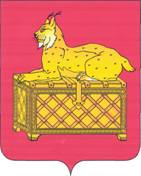 РЕВИЗИОННАЯ КОМИССИЯМУНИЦИПАЛЬНОГО ОБРАЗОВАНИЯг. БОДАЙБО И РАЙОНАЗАКЛЮЧЕНИЕ № 01-52зпо результатам экспертизы проекта решения Думы Мамаканского городского поселения «О бюджете Мамаканского муниципального образования  на 2023год и плановый период 2024 и 2025 годов»    Утвержденораспоряжением председателя             Ревизионной комиссии                                                                                         от 28.11.2022  № 125-п1. Заключение Ревизионной комиссии муниципального образования г. Бодайбо и района (далее – Ревизионная комиссия) на проект решения Думы Мамаканского городского поселения «О бюджете Мамаканского муниципального образования на 2023 год и плановый период 2024 и 2025 годов» подготовлено в соответствии с Бюджетным  кодексом  Российской Федерации  (далее - БК РФ), Положением  о бюджетном процессе в Мамаканского городского поселения, утвержденным решением Думы Мамаканского городского поселения от 04.04.2018 № 19 (с изменениями от 05.04.2021 г. №11)  ( далее- положение о бюджетном процессе).Проект бюджета Мамаканского муниципального образования на 2023 год и на плановый период 2024 и 2025 годов  проанализирован на соответствие бюджетному законодательству, а также формирование мотивированного заключения по результатам оценки полноты, обоснованности и достоверности плановых (прогнозных) показателей в Проекте.Проект бюджета Мамаканского муниципального образования на 2023 год и на плановый период 2024 и 2025 годов (далее - проект) разработан Администрацией Мамаканского городского поселения и внесен в Думу Мамаканского городского поселения на рассмотрение в соответствии со ст. 21 Положения о бюджетном процессе. В Ревизионную комиссию г. Бодайбо и района проект бюджета Мамаканского муниципального образования на 2023 год и на плановый период 2024 и 2025 годов поступил 18.11.2022 года, в соответствии со ст.23 Положения о бюджетном процессе.  Состав показателей, представляемых для утверждения в Проекте, соответствует требованиям ст. 184.1  БК РФ и ст.20 Положения о бюджетном процессе. 2. Перечень и содержание документов, представленных одновременно с Проектом соответствует требованиям статей 173, 184.2 БК РФ, и статьи 21 Положения и Бюджетном процессе3. Проект бюджета Мамаканского муниципального образования на 2023 год и на плановый период 2024 и 2025 годов не размещен на официальном сайте Администрации Мамаканского городского поселения в сети «Интернет», что не соответствует принципу прозрачности (открытости), установленному ст.36. БК РФ.         4. В соответствии с проектом бюджета:          В 2023 году доходы бюджета прогнозируются в объеме 25 715,6 тыс.рублей, в том числе  налоговые и неналоговые доходы – 7 528,1 тыс.рублей, или 29,3 % объема доходов бюджета, безвозмездные поступления –18 187,5 тыс.рублей.          В 2024 году доходы бюджета составят 25 105,2  тыс.рублей, в том числе  налоговые и неналоговые доходы – 7 799,4 тыс.рублей, или 31,1 % объема доходов бюджета, безвозмездные поступления – 17 305,8  тыс.рублей. 	В 2025 году доходы бюджета составят  25 826,8 тыс.рублей, в том числе  налоговые и неналоговые доходы – 8 103,0 тыс.рублей, или 31,4 % от обьема доходов бюджета,  безвозмездные поступления 17 723,8 тыс.рублей.5. Ревизионная комиссия отмечает, что в пояснительной записке к проекту решения думы Мамаканского муниципального образования на 2023 год и на плановый период 2024 и 2025 годов» в таблице 2 данные столбца «2022 г., оценка» не соответствуют представленной к проверке  Оценке исполнения за 2022 год.6. Объем расходов бюджета Мамаканского муниципального образования прогнозируется на 2023 год в сумме 26 092,0 тыс.рублей; на 2024 год – 24 887,2 тыс.рублей, в том числе условно утвержденные расходы 607,9 тыс.рублей, на 2025 год в сумме 24 978,9 тыс.рублей, в том числе условно утвержденные расходы 1 253,0 тыс.рублей.В 2023-2025 годах расходы бюджета Мамаканского муниципального образования планируются  со снижением по сравнению с оценкой 2022 года      (отчет об исполнении бюджета  на 01 ноября 2022 года).Объем расходов бюджета Мамаканского муниципального образования в 2023 году составит 26 092,0  тыс.рублей, по сравнению с 2022 годом сократится на 29 424,7 тыс.рублей, или на 53,0%, в 2024 году -24 887,2 тыс.рублей и уменьшится на 1 204,8 тыс.рублей, или на 4,6%, в 2025 году – 24 978,9 тыс.рублей и увеличится на 91,7  тыс.рублей, или на 0,4 %. В структуре расходов  в 2023 году наибольший удельный вес занимают расходы  по разделу «Общегосударственные вопросы»– 79,8 .В 2023 году отмечается изменение в функциональной структуре  расходов по сравнению с 2022 годом:- сокращается объем  расходов в общем объеме расходов по разделам:«Общегосударственные расходы»-на 1 215,0 тыс.рублей, или на 5,5%;« Национальная безопасность и правоохранительная деятельность»- на 101,9 тыс.рублей ,или на 22,3%;« Национальная экономика» - на 12 642,5 тыс.рублей, или на 87,8%; « Жилищно- коммунальное хозяйство» на 14 866,3 тыс.рублей, или на 87,9%;« Физическая культура и спорт» - на 608,5 тыс.рублей, или на 58,9%;- увеличивается объем  расходов в общем объеме расходов по разделам:« Национальная оборона»- на 41,1 тыс.рублей, или на 7,4%;« Образование» - на 1,7 тыс.рублей, или на 1,9%.7. Следует отметить, что Порядок № 88-р от 16.09.2008 содержит ссылки на нормативный документ который утратил силу, а именно Приказ Минфина России от 01.07.2013 N 65н  "Об утверждении Указаний о порядке применения бюджетной классификации Российской Федерации" утратил силу в связи с изданием  Приказа Минфина России от 31.01.2019 N 13н "О признании утратившими силу некоторых приказов Министерства финансов Российской Федерации по вопросам применения бюджетной классификации Российской Федерации".         В соответствии со статьей 172 Бюджетного кодекса Российской Федерации    (далее - БК РФ ),статьей 12 Положения о бюджетном процессе  в Мамаканском городском поселении, утвержденного Решением Думы Мамаканского городского поселения от 04.04.2018 № 19 (с изменениями от 05.04.2021 № 11) ( далее- Положение о бюджетном процессе)  составление проектов бюджетов основывается, в том числе на муниципальных программах (проектах муниципальных программ, проектах изменений указанных программ). Учитывая тот факт, что расходная часть бюджета Мамаканского  муниципального образования,  в том числе сформирована на основе 7 муниципальных программ, Ревизионная комиссия считает, что Порядок №  88-р от 16.09.2008 не соответствует требованиям БК РФ, Положения о бюджетном процессе, в части составления проектов бюджета на основе муниципальных программ.         Это замечание было отмечено Ревизионной комиссией в заключении № 01-36з от 30.11.2021г. Ревизионная комиссия рекомендует данный Порядок планирования бюджетных ассигнований привести в соответствие с действующим законодательством.8. К экспертизе проекта бюджета Мамаканской администрацией предоставлен Перечень муниципальных программ Мамаканского муниципального образования, планируемых к реализации на территории Мамаканского  муниципального образования на 2023 год и плановый  период 2024-2025 годов (далее Перечень муниципальных программ).  Данный перечень содержит 9 программ. Проектом бюджета предусмотрены бюджетные ассигнования на 2023-2025 годы на реализацию 7 муниципальных программ.1. Муниципальная программа «Управление муниципальной собственностью Мамаканского муниципального образования»;2. Муниципальная программа «Благоустройство территории Мамаканского муниципального образования»;3. Муниципальная программа «Комплексное развитие систем транспортной инфраструктуры, дорожного хозяйства на территории Мамаканского муниципального образования»;4.  Муниципальная программа «Развитие физической культуры и спорта в Мамаканском муниципальном образовании»;5. Муниципальная программа «Развитие молодежной политики в Мамаканском муниципальном образовании»;6. Муниципальная программа «Профилактика терроризма и экстремизма в Мамаканском муниципальном образовании»;7.   Муниципальная программа «Обеспечение первичных мер пожарной безопасности в Мамаканском городском поселении».Следует отметить, что Перечень муниципальных программ не утвержден нормативным документом и содержит 2 муниципальные программы, которые к реализации в проекте бюджета не представлены:- Муниципальная программа «Поддержка и развитие малого и среднего предпринимательства в Мамаканском городском поселении на 2023-2025 годы»;- Муниципальная программа «Энергосбережение и повышение энергетической эффективности на территории Мамаканского муниципального образования» на 2023-2025 годы.   Общий объем расходов на реализацию 7 муниципальных программ  на 2023 год составил  4 276,1 тыс.рублей (16,4% в общем объеме расходов), на 2024 год – 2 095,8 тыс.рублей (8,4%), на 2025 год- 2 023,5 тыс.рублей      (8,1%).  Объем финансового обеспечения непрограммных направлений  деятельности на 2023 год составил 21 815,9 тыс.рублей, на 2024 год- 22 791,4 тыс.рублей, на 2025 год – 22 955,4 тыс.рублей.        При анализе муниципальных программ отмечено, что во всех наименованиях муниципальных программ  в проекте бюджета на 2023-2025 годы, не указаны  периоды реализации муниципальных программ.         Анализ паспортов муниципальных программ показал, что в 6 программах  информация о финансовом обеспечении на 2023 и плановый период 2024-2025  годы, указанная в паспорте программы  не актуализирована с учетом формирования бюджетных ассигнований на 2023  и плановый период 2024-2025 годов согласно проекта бюджета ( кроме муниципальной программы "Профилактика терроризма и экстремизма в Мамаканском муниципальном образовании на 2021-2023 годы). Не предоставлены обосновывающие расчеты к мероприятиям двух муниципальных программ: "Комплексное развитие систем транспортной инфраструктуры и дорожного хозяйства на территории Мамаканского городского поселения на 2022-2025 годы, "Управление муниципальной собственностью  Мамаканского муниципального образования» 2022-2025 годы".              В данном случае, нарушены положения статьи 172 Бюджетного кодекса Российской Федерации (далее- БК РФ).         В соответствии со статьей 172 БК РФ составление проектов бюджетов основывается, в том числе на государственных (муниципальных) программах (проектах государственных (муниципальных) программ, проектах изменений указанных программ).9. Исходя из запланированных доходов и расходов бюджета Мамаканского муниципального образования, дефицит бюджета составит в 2023 году 376,4 тыс. рублей. Отношение объема дефицита к доходам без учета объема безвозмездных поступлений 5 %, дефицит бюджета в 2024 году составит 389,9 тыс.рублей (5,0 %), в 2025 году составит 405,1  тыс.рублей (5,0 %).На 2023 год и плановый период 2024 и 2025 годов предусмотрены следующие источники финансирования дефицита бюджета Мамаканского МО:При установленных параметрах бюджета верхний предел муниципального внутреннего долга Мамаканского МО составит: на 1 января 2024 года – 816,4 тыс. рублей, в том числе верхний предел долга по муниципальным гарантиям – 0,0 тыс.рублей;на 1 января 2025 года – 1 206,3 тыс. рублей, в том числе верхний предел долга по муниципальным гарантиям – 0,0 тыс.рублей;на 1 января 2026 года – 1 611,4 тыс. рублей, в том числе верхний предел долга по муниципальным гарантиям – 0,0 тыс.рублей.         Ревизионная комиссия предлагает Думе Мамаканского городского поселения  принять к рассмотрению проект решения «О бюджете  Мамаканского муниципального образования на 2023 год и плановый период 2024-2025 годов» с учетом замечаний по итогам экспертизы Проекта бюджета.Пояснительная записка к настоящему документу прилагается.Председатель  Ревизионной комиссии                                      О.М. Шушунова